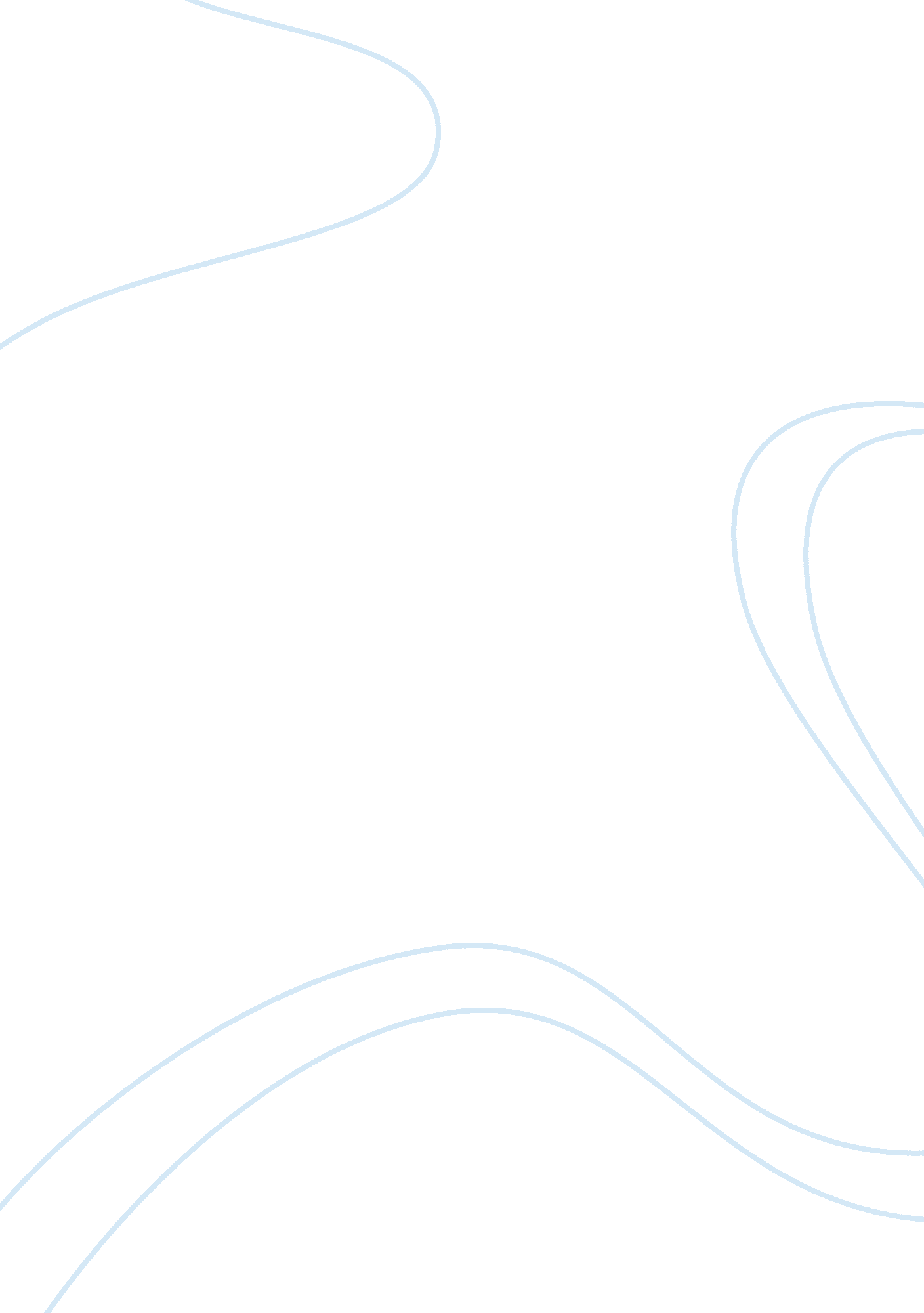 Economic globalization and the environmentEconomics, Globalization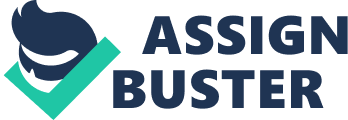 This essay is based on organisation 's internal and externalenvironmentin today 's modern economic system. It besides discusses the drivers of globalisation and effects of globalisation on organisation 's environment. First, it is of import to understand the definition of globalisation as there are many definitions. Second, the drivers of globalisation are discussed in this essay including the history, purpose and function of World Trade Organization. Further, the relationship between organisation 's internal and external environment in planetary market is analyzed. It besides highlights the alterations that organisations have to confront when traveling planetary. However, it is really ambitious as an organisation can command their internal environment but can non command the external environment. An early description of globalisation was penned by the American entrepreneur-turned-minister Charles Taze Russell who coined the term & A ; lsquo ; Corporate Giants ' in 1897. However, it was non until the sixtiess that the term began to be widely used by economic experts and other societal scientists. It had achieved widespread usage in the mainstream imperativeness by the ulterior half of the 1980s. Since its origin, the construct of globalisation has inspired legion viing definitions and readings. Globalizationrefers to the displacement towards a more incorporate and mutualist universe economic system. Globalization has several different aspects including the globalisation of markets and globalisation of merchandises ( Hill, 2004 ) . Globalization has led to progressively incorporate markets across the universe, altering the competitory environment in which houses operate. In the face of international competition in domestic and foreign markets, the least productive houses may be forced into bankruptcy while the most productive 1s will take advantage of new concern chances in foreign markets ( IMF ) . Globalization attracts increasing involvement and importance in modern-day universe personal businesss. It besides inspires passionate protagonists and critic ( BBC ) . Globalization is the procedure of increasing the connectivity and mutuality of the universe 's markets and concerns. This procedure has speeded up dramatically in the last two decennaries as technological progresss make it easier for people to go, pass on, and do concern internationally. In general, as economic systems become more affiliated to other economic systems, they have increased chance but besides increased competition. Therefore, as globalisation becomes a more and more common characteristic of universe economic sciences, powerful pro-globalization and anti-globalization anterooms have arisen. The pro-globalization anteroom argues that globalisation brings approximately much increased chances for about everyone, and increased competition is a good thing since it makes agents of production more efficient ( investorwords, 2009 ) . The two most outstanding pro-globalization organisations are the World Trade Organization and the World Economic Forum. The World Trade Organization is a pan-governmental entity ( which presently has 144 members ) that was set up to explicate a set of regulations to regulate planetary trade and capital flows through the procedure of member consensus, and to oversee their member states to guarantee that the regulations are being followed. The World Economic Forum, a private foundation, does non hold decision-making power but enjoys a great trade of importance since it has been effectual as a powerful networking forum for many of the universe 's concern, authorities and not-profit leaders. The anti-globalization group argues that certain groups of people who are deprived in footings of resources are non presently capable of working within the increased competitory force per unit area that will be brought about by leting their economic systems to be more affiliated to the remainder of the universe. Important anti-globalization organisations include environmental groups like Friends of the Earth and Greenpeace ; international assistance organisations like Oxfam ; 3rd universe authorities organisations like the G77 ; concern organisations and trade brotherhoods whose fight is threatened by globalisation like the U. S. fabrics and European farm anteroom, every bit good as the Australian and U. S. trade brotherhood motions. There are four chief elements and drivers of globalisation: globalisation of markets, globalisation of production, engineering invention and falling of barriers to merchandise and investing which is analyzed in more depth including the function and purpose of WTO. Globalization of markets refers to the meeting of national markets into one immense planetary market place. Now selling internationally is easier due to falling barriers to cross-border trade. A company does n't hold to be the size of these transnational giants to ease and profit from the globalisation of markets. It is of import to offer a standard merchandise to the worldwide. But really important differences still exist between national markets like consumer gustatory sensations, penchants, legal ordinances, cultural systems. These differences require that marketing schemes in order to fit the conditions in a state. Globalization of production refers to the sourcing of goods and services from locations around the universe to take advantage of national differences in the cost and quality of factors of production. The thought is to vie more efficaciously offering a merchandise with good quality and low cost. For illustration, Nike is considerate one of the taking sellers of athletic places and dress on the universe. The company has some abroad mills where has achieved a ace production with low cost. Unfortunately Nike has been a mark of protest and relentless accusals that its merchandises are made in sweatshops with hapless working conditions. The company has signaled a committedness to bettering working conditions, but in malice of the fact, the onslaughts continue. Technological alterations have achieved progresss in communicating, information processing, and transit engineering, including the Internet and the World Wide Web ( World Wide Web ) . The most of import invention has been development in the microprocessors after that planetary communications have been revolutionized by developments in orbiter, optical fibre, and radio engineerings, and now the Internet and the World Wide Web. The rapid growing of the cyberspace and the associated World Wide Web is the latest look of this development. Besides, inventions have occurred in the field of the transit engineering. The development of commercial jet aircraft has reduced the clip needed to acquire from one location to another. Now New York is closer to Tokyo than of all time. Another illustration of technological alteration would be web sites such as ebay. com where any single can sell any point to anyone in the universe ; it is basically the biggest garage sale of all time. A 3rd illustration of technological alteration would be production ; in the 1900s people were doing merchandises mostly by manus. Today, machines can flog out a twelve jumpers in an hr and do them higher quality. This manner the planetary market can demand more merchandises at a higher quality. The falling of barriers to international trade enables houses to see the universe as their market. The lowering of barrier to merchandise and investings besides allows houses to establish production at the optimum location for that activity. Therefore, a house might plan a merchandise in one state, produce a constituent parts in two other states, assemble the merchandise in another state and so export the finished merchandise around the universe. The lowering of trade barriers has facilitated the globalisation of production. The grounds besides suggests that foreign direct investing is playing an increasing function in the planetary economic system. For illustration, Panama is now allowed to merchandise Pharmaceuticals, nutrients, and school supplies without enduring a duty. Besides, any other import is capable to merely a 5 % duty as opposed to the old 8 % . Decreasing and lowering of the trade and investing hurdlings internationally is one of the of import grounds of globalisation. After the constitution of the universe trade organisation in which many states participated due to the free trade understandings in the states around the universe. After the constitution of GATT ( General Agreement of Tariff and Trade ) it is the trade understanding between the states that are willing to transport the free trade around the universe. The purpose of these duties was to protect the local industries of those states. But now the bookmans of prosperity have though that the universe would be become more peaceable and good topographic point to populate in when all the states and their representatives coordinate with each other. The benefit of this is to the states who do non hold much beginning to use their resources so that they can pull the big foreign investing in their states. The WTO provides a forum for negociating understandings aimed at cut downing obstructions to international trade and guaranting a flat playing field for all, therefore lending to economic growing and development. The WTO besides provides a legal and institutional model for the execution and monitoring of these understandings, every bit good as for settling differences originating from their reading and application. The current organic structure of trade understandings consisting the WTO consists of 16 different many-sided understandings ( to which all WTO members are parties ) and two different plurilateral understandings ( to which merely some WTO members are parties ) . Over the past 60 old ages, the WTO, which was established in 1995, and its predecessor organisation the GATT have helped to make a strong and comfortable international trading system, thereby lending to unprecedented planetary economic growing. The WTO presently has 153 members, of which 117 are developing states or separate imposts districts. WTO activities are supported by a Secretariat of some 700 staff, led by the WTO Director-General. The Secretariat is located in Geneva, Switzerland, and has an one-year budget of about CHF 200 million ( $ 180 million, ˆ130 million ) . The three functionary linguistic communications of the WTO are English, French and Spanish. Decisions in the WTO are by and large taken by consensus of the full rank. The highest institutional organic structure is the Ministerial Conference, which meets approximately every two old ages. A General Council conducts the organisation 's concern in the intervals between Ministerial Conferences. Both of these organic structures comprise all members. Specialized subordinate organic structures ( Councils, Committees, Sub-committees ) , besides consisting all members, administer and supervise the execution by members of the assorted WTO understandings. More specifically, the WTO 's chief activities are: negociating the decrease or riddance of obstructions to merchandise ( import duties, other barriers to merchandise ) and holding on regulations regulating the behavior of international trade ( e. g. antidumping, subsidies, merchandise criterions, etc. ) administrating and supervising the application of the WTO 's agreed regulations for trade in goods, trade in services, and trade-related rational belongings rights monitoring and reexamining the trade policies of our members, every bit good as guaranting transparence of regional and bilateral trade understandings settling differences among our members sing the reading and application of the understandings edifice capacity of developing state authorities functionaries in international trade affairs helping the procedure of accession of some 30 states who are non yet members of the organisation carry oning economic research and collection and circulating trade informations in support of the WTO 's other chief activities explicating to and educating the populace about the WTO, its mission and its activities. The WTO 's initiation and guiding rules remain the chase of unfastened boundary lines, the warrant of most-favoured-nation rule and non-discriminatory intervention by and among members, and a committedness to transparence in the behavior of its activities. The gap of national markets to international trade, with justifiable exclusions or with equal flexiblenesss, will promote and lend to sustainable development, raise people 's public assistance, cut down poorness, and surrogate peace and stableness. At the same clip, such market gap must be accompanied by sound domestic and international policies that contribute to economic growing and development harmonizing to each member 's demands and aspirations. ( WTO, 2009 ) An organisation 's internal environment is composed of the elements within the organisation, including current employees, direction, and particularly corporate civilization, which defines employee behaviour. Besides organisation 's resources, its capablenesss and competences make up the internal environment of the organisation. The internal environment plays a important function in the strategic direction procedure of the organisation. ( Hill, 2004 ) Although some elements affect the organisation as a whole, others affect merely the director. A director 's philosophical or leading manner straight impacts employees. Traditional directors give expressed instructions to employees, while progressive directors empower employees to do many of their ain determinations. Changes in doctrine and/or leading manner are under the control of the director. To analyse the internal and external environment of an organisation SWOT analysis is carried out to place strengths, failings, chances and menaces. The Internal Analysis of strengths and weaknesses focal points on internal factors that give an organisation certain advantages and disadvantages in run intoing the demands of its mark market. Strengths refer to core competences that give the house an advantage in run intoing the demands of its mark markets. Any analysis of company strengths should be market oriented/customer focused because strengths are merely meaningful when they assist the house in run intoing client demands. Weaknesses refer to any restrictions a company faces in developing or implementing a scheme. Failings should besides be examined from a client position because clients frequently perceive failings that a company can non see. The external environment in which an organisation operates nowadayss both menaces and chances. Growth or diminution in international trade, national protectionism and regional trading axis are some illustrations of the political and economic environment, which have considerable impact on the selling of the maritime industry. There are different ways of sorting the types of external environment that normally merely reflect the penchants of different writers, but there are some nucleus types which are ever identified. Your Kotler et Al. ( 2004 ) text provides a comprehensive categorization of the external environments, which it refers to as the macro-environment, as listed below: demographic environment, economic environment, natural environment, technological environment, political environment, cultural environment, technological environment, administrative/legal environment. Administrative/Legal Environment The administrative and legal environment in a state provides a model within which an organisation operates. In some states this environment is really restrictive and has important impact on all facets of the organisation ; in other states the administrative/legal context is more permissive. Understanding the administrative/legal environment is indispensable to finding if organisational alteration can take topographic point. The administrative context within which the organisation operates may be shaped by a alone combination of forces, including international, governmental, nongovernmental policy, legislative, regulative, and legal models. An organisation is affected by the policy or regulative context that gave rise to it. This includes specific Torahs and ordinances that support or inhibit the establishment 's development. Technology Environment Both the types and the degree of engineering in the society give penetration into understanding an establishment. Institutions covering with Western paradigms are dependent on the province of national substructure, e. g. power, H2O, conveyance ; those which concentrate on autochthonal research paradigms may hold wholly different dependences. Therefore, it is of import to understand the degree of relevant engineering in the institutional context and whether such engineering is defined by computing machine literacy or by extremely developed autochthonal methods of verbal and gestural communicating. It might besides be helpful for an appraisal to include a consideration of the procedure by which new engineering comes into usage, both to understand how hard it is to get needed research engineerings and to develop an grasp for the society 's willingness to encompass both new cognition and alteration. Political Environment The economic system and legal system of a state are shaped by its political system. As such, it is of import that organisations understand the nature of different political systems. Political system means system of authorities in a state. Political system can be assessed harmonizing to two related dimensions. The first the grade to which they emphasize Bolshevism as apposed to individuality. The 2nd dimension is the grade to which they are democratic or totalitarian. These dimensions are interrelated ; system that emphasize Bolshevism be given toward totalitarian, while system that place a high value on individuality tend to be democratic. Economic Environment In the economic environment, the organisational analysis should center on those facets of the economic system that straight impact the type of undertaking being considered. For illustration, rising prices, labour Torahs, and chance costs for research workers in public establishments straight impact organisational activities in different states. States with foreign currency limitations represent different environments for establishments than states without them, for such limitations have branchings for research, e. g. for equipment procurance and care. Social and Cultural Environments Social and cultural forces at local, national, and frequently regional degrees have profound influence on the manner organisations conduct their work and on what they value in footings of results and effects. For illustration, the mores of an autochthonal civilization have a bearing on the work ethic and on the manner in which people relate to one another. Undoubtedly, the most profound cultural dimension is linguisticcommunication. The extent to which organisational members can take part in the discourse of the major scientific linguistic communication will find the extent to which research attempts focus inside or lend to regional and planetary research dockets. Understanding the national/regional/local values toward larning and research provides insight into the type and nature of research that is valued. For illustration, what is the comparative precedence placed on contract research in partnership with local clients, e. g. proving merchandises and processs with autochthonal populations, as opposed to sharing information withacademicequals internationally, or bring forthing biostatistician information that will determine national or regional policy. Arriving at these precedences involvesculture-based determinations. Organizational architecture can be used by transnational endeavors to pull off and direct their planetary operations. To win, a house must fit its architecture to its scheme in different ways. Firms whose architecture does non suit their strategic demands will see public presentation jobs. It is besides necessary for the different constituents of architecture to be consistent with each other ( Hill, 2004 ) . Organizational architecture refers to the entirety of a house 's organisation, including formal organisational construction, control systems and inducements, procedures, organisational civilization, and people. An organisation should be able to analyse their internal environment including their capablenesss before they decide to travel planetary. It requires different know-how of the new geographical market and an organisation would necessitate to do necessary alterations in internal environment to come in the new geographical market successfully. hypertext transfer protocol: //www. cliffsnotes. com/WileyCDA/CliffsReviewTopic www. imf. org www. wto. org www. bbc. co. uk www. Investorwords. com 